«Волейбол»   СШ № 2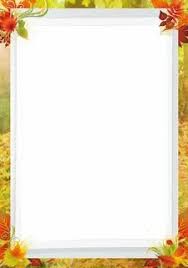 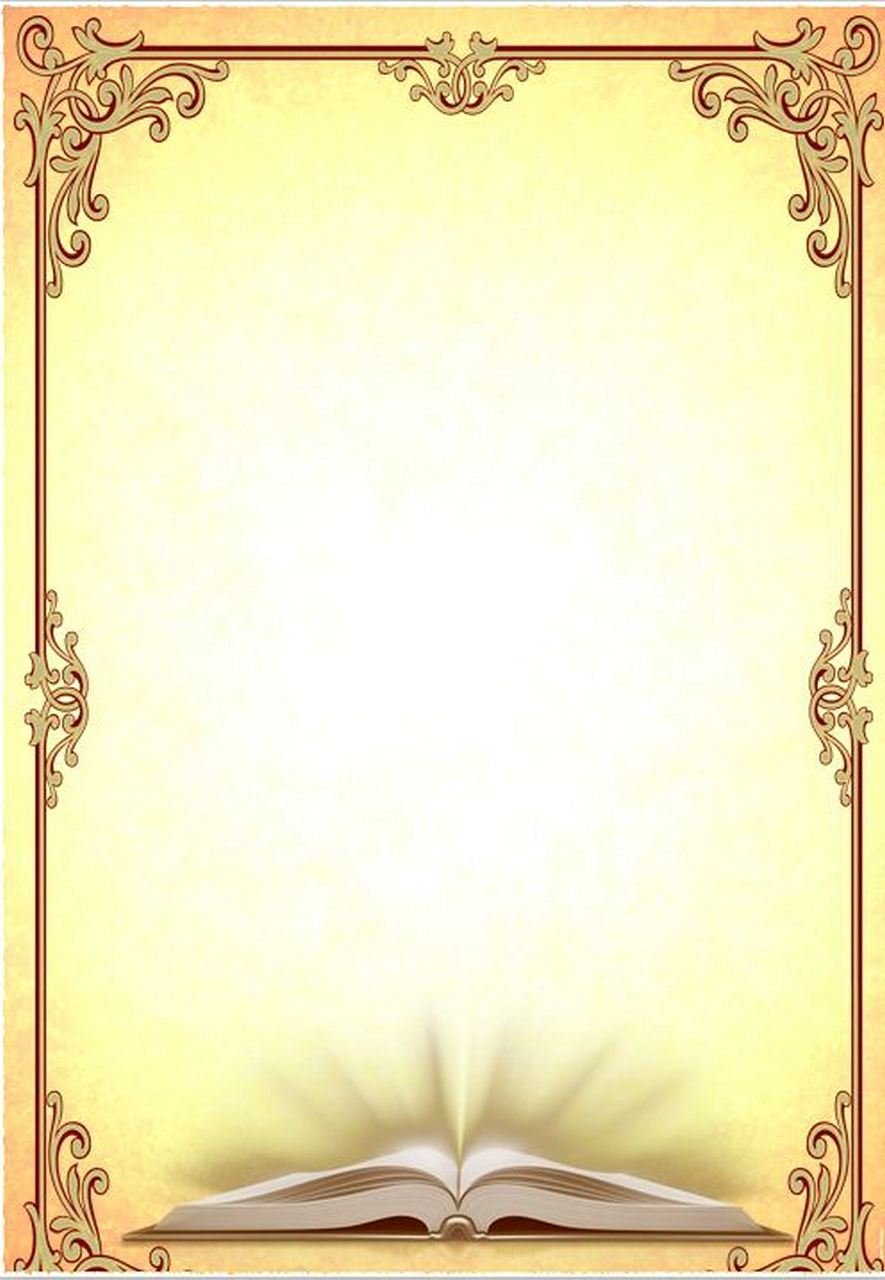 Понедельник:  15.00-18.00Среда:   15.00-18.00Пятница:   15.00-18.00ООО «Сервис» футболВторник: 16.00-17.00Четверг: 16.00-17.00Каратэ ДОВторник:17.30-19.00Четверг: 17.30-19.00Суббота: 15.30-17.10Федерация Каратэ Сито-рюПонедельник:19.00-20.00Среда: 19.00-20.00Суббота: 12.00-13.00ЛРОО «Детско-юношеский танцевальный Клуб «Шейки»Понедельник, среда, пятница 19.00-20.00Воскресенье 11.00-19.00ИНФОРМАЦИЯ О ЗАНЯТОСТИ СПОРТИВНОГО ЗАЛА ВО ВТОРОЙ ПОЛОВИНЕ ДНЯПонедельникВторникСредаЧетвергПятницаСубботаВоскресеньеЧетвергПятницаСубботаВоскресенье15.00-18.00Волейбол СШ№216.00-17.00ООО «Сервис»(футбол)15.00-18.00Волейбол СШ№216.00-17.00ООО «Сервис»(футбол)15.00-18.00Волейбол СШ№212.00-13.00Каратэ  Сито-РЮ09.00-11.00Волейбол СШ№215.00-16.00Бадминтон14.40-16.10Волейбол СШ №210.00-11.00Военно-спортивный клуб «РИФ»9.00--15.00ЛРОО « Детско-юношескийтанцевальный Клуб«Шейки»18.00-19.00Каратэ  Сито-РЮ17.30-19.00Каратэ ДО18.00-19.00Каратэ  Сито-РЮ17.30-19.00Каратэ ДО18.00-20.00ЛРОО «Детско-юношеский танцевальный Клуб «Shaky»15.30-17.00Каратэ ДО11.00-19.00«Детско-юношеский танцевальный Клуб «Shaky»16.00-17.00ФК «Победитель»16.10-17.40Волейбол СШ №212.00-13.00ЛООО Федерация Каратэ-До Сито-рю19.00-20.00ЛРОО «Детско-юношеский танцевальный Клуб «Shaky»19.00-20.00ООО «Сервис»(футбол)19.00-20.00ЛРОО «Детско-юношеский танцевальный Клуб «Shaky»19.00-20.00ООО «Сервис»(футбол)17.30-19.00ЛОО федерация кекусин-кан каратэ-до18.00-20.00ЛРОО « Детско-юношеский танцевальный Клуб ««Шейки»15.30-16.1516.25-17.10ЛОО федерация кекусин-кан каратэ-до